Приложение № 2 к приказуПредседателя контрольно-счетной Палаты города Покачи От 20.01.2014 № 1СТАНДАРТ ВНЕШНЕГО МУНИЦИПАЛЬНОГО ФИНАНСОВОГО КОНТРОЛЯ «ПРОВЕДЕНИЕ ЭКСПЕРТНО-АНАЛИТИЧЕСКОГО МЕРОПРИЯТИЯ»Покачи2014Содержание1. Общие положения……………..……………………………………………...…………….....32. Общая характеристика экспертно-аналитического мероприятия..………………...………33. Организация экспертно-аналитического мероприятия ……………….................................54. Подготовка к проведению экспертно-аналитического мероприятия ………………….….75. Проведение экспертно-аналитического мероприятия и оформление его результатов…..9Приложения№1.Форма распоряжения контрольно-счетного органа о проведении экспертно-аналитического мероприятия………………………………………………………………….12№2.Форма запроса контрольно-счетного органа о предоставлении материалов, данных или информации.................................................................................................................................13№3.Форма программы проведения экспертно-аналитического мероприятия......................14№4.Форма рабочего плана проведения экспертно-аналитического мероприятия...............15№5.Форма уведомления о проведении экспертно-аналитического мероприятия ...............17№6.Форма заключения контрольно-счетного органа………………………………………..18№7.Форма отчета о результатах экспертно-аналитического мероприятия ..........................19№8.Форма информационного письма к отчету о результатах экспертно-аналитического мероприятия…………………………………...…......................................................................20№9.Форма перечня законов и нормативных правовых актов Российской Федерации,Ханты - Мансийского автономного округа - Югры, муниципального образования город Покачи………………………………………………..…...…………………...........21 1.Общие положения1.1.Стандарт внешнего муниципального финансового контроля СФК «Проведение экспертно-аналитического мероприятия» (далее – Стандарт) разработан в соответствии с Федеральным законом от 07.02.2011 №6-ФЗ «Об общих принципах организации и деятельности контрольно-счетных органов субъектов Российской Федерации и муниципальных образований», Положением о контрольно-счетной палате города Покачи, утвержденным решением Думы города Покачи от 27.03.2013 №20 (ред. от 20.12.2013), Регламентом контрольно-счетной палаты города Покачи, утвержденным приказом председателя контрольно-счетной палаты города Покачи от 04.12.2013 № 35. Стандарт разработан с учетом действующих стандартов ИНТОСАИ и других международных стандартов в области муниципального контроля, аудита и финансовой отчетности, Счетной палаты Российской Федерации СФК 102 «Проведение экспертно-аналитического мероприятия».1.2.Целью Стандарта является установление общих правил и процедур проведения контрольно-счетной палатой города Покачи (далее- КСП) экспертно-аналитических мероприятий.1.3.Задачами Стандарта являются:1.3.1.Определение содержания, принципов и процедур проведения экспертно-аналитического мероприятия.1.3.2.Установление общих требований к организации, подготовке к проведению, проведению и оформлению результатов экспертно-аналитического мероприятия.1.4.Положения Стандарта не распространяются на подготовку заключений КСП в рамках предварительного, оперативного и последующего контроля бюджета муниципального образования, осуществление которых регулируется соответствующими стандартами и иными нормативными документами КСП.2.Общая характеристика экспертно-аналитического мероприятия2.1.Экспертно-аналитическое мероприятие представляет собой организационную форму осуществления экспертно-аналитической деятельности КСП,  посредством которой обеспечивается реализация задач, функций и полномочий в сфере муниципального финансового контроля.2.2.Экспертно-аналитическое мероприятие представляет собой форму экспертно-аналитической деятельности КСП, осуществляемой путем проведения анализа, мониторинга, оценки или экспертизы.Анализ - сравнение, определение динамики и структуры изменений предмета экспертно-аналитического мероприятия, как по всей совокупности, так и по отдельным составляющим, в относительных и абсолютных величинах. Осуществляется с целью выявления: основных тенденций и закономерностей, их взаимосвязи и взаимовлияния; факторов, определивших те или иные результаты; основных пропорций и соотношений.Мониторинг - комплексное систематическое или периодическое наблюдение и исследование процессов, происходящих в финансово-бюджетной сфере экономики города, реализации законов, осуществлении национальных проектов, выполнении целевых программ, составляющих предмет экспертно-аналитического мероприятия, с целью своевременного выявления изменений, оценки и прогнозирования этих изменений, выработки рекомендаций о предупреждении и об устранении последствий негативных изменений по предмету исследования.Оценка - основанные на профессиональном опыте аудитора качественные и количественные оценки процессов, явлений, не поддающихся непосредственному измерению, строгому расчету, выполняемые на основе суждений.Экспертиза - проверка подлинности, достоверности, полноты и соответствия рассматриваемого предмета экспертно-аналитического мероприятия установленным параметрам и требованиям.2.3.Целями экспертно-аналитического мероприятия могут являться:2.3.1.Выявление причин отклонений от установленных показателей и нарушений в процессе формирования доходов и расходования средств бюджета муниципального образования город Покачи.2.3.2.Определение эффективности использования муниципальной собственности;2.3.3.Определение уровня финансовой обеспеченности проектов муниципальных правовых актов, целевых программ и т.д..2.3.4.Подготовка предложений по устранению выявленных нарушений и недостатков, совершенствованию бюджетного процесса, межбюджетных отношений и другим вопросам.2.3.5.Сокращению неэффективных расходов, увеличению неналоговых поступлений в бюджет муниципального образования  города Покачи и т.д.2.4.Предметом экспертно-аналитического мероприятия являются:2.4.1.Организация и функционирование бюджетной системы муниципального образования город Покачи.2.4.2.Организация бюджетного процесса.2.4.3.Формирование и использование средств, а также законодательное регулирование и деятельность в сфере экономики и финансов, в том числе влияющие на формирование и исполнение городского бюджета, в рамках реализации задач КСП.2.5.Объектами экспертно-аналитического мероприятия являются:2.5.1.Органы местного самоуправления и муниципальные учреждения.2.5.2.Организации, учреждения и иные юридические лица, на которые в рамках предмета экспертно-аналитического мероприятия распространяются контрольные полномочия КСП, установленные законодательством.2.6.Экспертно-аналитическое мероприятие должно быть:2.6.1.Объективным - осуществляться с использованием обоснованных фактических документальных данных, полученных в установленном законодательством порядке, и обеспечивать полную и достоверную информацию по предмету мероприятия.2.6.2.Системным - представлять собой комплекс экспертно-аналитических действий, взаимоувязанных по срокам, охвату вопросов, анализируемым показателям, приемам и методам.2.6.3.Результативным - организация мероприятия должна обеспечивать возможность подготовки выводов, предложений и рекомендаций по предмету мероприятия.3.Организация экспертно-аналитического мероприятия3.1.Экспертно-аналитическое мероприятие проводится на основании плана работы КСП города Покачи на текущий год.Датой начала экспертно-аналитического мероприятия является дата издания приказа КСП о его проведении. Датой окончания экспертно-аналитического мероприятия является дата составления отчета о результатах экспертно-аналитического мероприятия в соответствии с приказом КСП.3.2.Экспертно-аналитическое мероприятие проводится на основе информации и материалов, получаемых по запросам, и (или) при необходимости непосредственно по месту расположения объектов мероприятия в соответствии с программой проведения данного мероприятия. 3.3.Организация экспертно-аналитического мероприятия включает три этапа, каждый из которых характеризуется выполнением определенных задач.3.3.1.Подготовка к проведению экспертно-аналитического мероприятия.3.3.2.Проведение экспертно-аналитического мероприятия.3.3.3.Оформление результатов экспертно-аналитического мероприятия.На этапе подготовки к проведению экспертно-аналитического мероприятия проводится предварительное изучение предмета и объектов мероприятия, определяются цели, вопросы и методы проведения мероприятия. По итогам данного этапа утверждается программа и разрабатывается рабочий план проведения экспертно-аналитического мероприятия. На этапе проведения экспертно-аналитического мероприятия осуществляется сбор и исследование фактических данных и информации по предмету экспертно-аналитического мероприятия в соответствии с его программой. Результаты данного этапа фиксируются в рабочей документации экспертно-аналитического мероприятия.На этапе оформления результатов экспертно-аналитического мероприятия осуществляется подготовка отчета о результатах экспертно-аналитического мероприятия, а также при необходимости проектов информационных писем КСП. Продолжительность проведения каждого из указанных этапов зависит от особенностей предмета экспертно-аналитического мероприятия.3.4.Общую организацию экспертно-аналитического мероприятия осуществляет должностное лицо, ответственное за его проведение в соответствии с планом работы КСП.3.5.В экспертно-аналитическом мероприятии не имеют права принимать участие должностные лица КСП, состоящие в близком родстве или свойстве с руководством объектов экспертно-аналитического мероприятия (необходимо сообщить руководству КСП о наличии таких связей). Запрещается привлекать к участию в экспертно-аналитическом мероприятии должностных лиц КСП, которые в исследуемом периоде были штатными сотрудниками одного из объектов экспертно-аналитического мероприятия.3.6.Должностные лица КСП должны соблюдать конфиденциальность в отношении информации, полученной в ходе подготовки к проведению и проведения мероприятия.3.7.Служебные контакты должностных лиц КСП с должностными лицами объектов экспертно-аналитического мероприятия, других органов и организаций осуществляются в пределах полномочий, установленных нормативными документами КСП.3.8.К участию в экспертно-аналитическом мероприятии могут привлекаться при необходимости государственные органы, учреждения, организации и их представители, аудиторские и специализированные организации, отдельные специалисты (далее - внешние эксперты).3.9.В ходе подготовки к проведению и проведения экспертно-аналитического мероприятия формируется рабочая документация мероприятия, к которой относятся документы (их копии) и иные материалы, получаемые от объектов экспертно-аналитического мероприятия, других органов, организаций и учреждений, а также документы (справки, расчеты, аналитические записки и т.д.), подготовленные должностными лицами КСП самостоятельно на основе собранных фактических данных и информации.Сформированная рабочая документация включается в дело экспертно-аналитического мероприятия и систематизируется в нем в порядке, отражающем последовательность осуществления процедур подготовки к проведению и проведения мероприятия.4.Подготовка к проведению экспертно-аналитического мероприятия4.1.Проведению экспертно-аналитического мероприятия предшествует издание приказа на проведение экспертно-аналитического мероприятия, подписанного председателем КСП. Форма распоряжения о проведении экспертно-аналитического мероприятия приведена в приложении №1.4.2.Подготовка к проведению экспертно-аналитического мероприятия включает осуществление следующих действий:4.2.1.Предварительное изучение предмета и объектов мероприятия.4.2.2.Определение цели (целей), вопросов и методов проведения мероприятия.4.2.3.Разработка и утверждение программы проведения экспертно-аналитического мероприятия.4.2.4.Разработка рабочего плана проведения экспертно-аналитического мероприятия (при необходимости).4.3.Предварительное изучение предмета и объектов экспертно-аналитического мероприятия проводится на основе полученной информации и собранных материалов.Информация по предмету экспертно-аналитического мероприятия при необходимости может быть получена путем направления в установленном порядке в адрес руководителей объектов экспертно-аналитического мероприятия, других органов, организаций и учреждений запросов КСП о предоставлении информации. Форма запроса о предоставлении материалов, данных или информации приведена в приложении №2.В дополнение к документам, имеющимся в распоряжении КСП, могут запрашиваться иные материалы из всех официальных источников, в том числе у объекта (объектов) экспертно-аналитического мероприятия.4.4.По результатам предварительного изучения предмета и объектов экспертно-аналитического мероприятия определяются цели и вопросы мероприятия, методы его проведения, а также объем необходимых аналитических процедур.Формулировки целей должны четко указывать, решению каких исследуемых проблем или их составных частей будет способствовать проведение данного экспертно-аналитического мероприятия.По каждой цели экспертно-аналитического мероприятия определяется перечень вопросов, которые необходимо изучить и проанализировать в ходе проведения мероприятия. Формулировки и содержание вопросов должны выражать действия, которые необходимо выполнить для достижения целей мероприятия. Вопросы должны быть существенными и важными для достижения целей мероприятия.4.5.По результатам предварительного изучения предмета и объектов экспертно-аналитического мероприятия разрабатывается программа проведения экспертно-аналитического мероприятия, которая должна содержать следующие данные:4.5.1.Основание для проведения мероприятия (пункт плана работы КСП, иные основания для проведения экспертно-аналитического мероприятия). 4.5.2.Предмет мероприятия.4.5.3.Объект (ы) мероприятия.4.5.4.Цель (цели) и вопросы мероприятия.4.5.5.Исследуемый период.4.5.6.Сроки проведения мероприятия.4.5.7.Состав ответственных исполнителей мероприятия (c указанием должностей, фамилий и инициалов руководителя и исполнителей мероприятия).4.5.8.Срок представления отчета о результатах экспертно-аналитического мероприятия.Программа экспертно-аналитического мероприятия подписывается должностным лицом, ответственным за проведение мероприятия, руководителем экспертно-аналитического мероприятия и утверждается председателем КСП. Форма программы проведения экспертно-аналитического мероприятия представлена в приложении №3.4.6.После утверждения программы проведения экспертно-аналитического мероприятия при необходимости может быть осуществлена подготовка рабочего плана проведения экспертно-аналитического мероприятия. Рабочий план проведения экспертно-аналитического мероприятия содержит распределение конкретных заданий по выполнению программы проведения мероприятия между исполнителями мероприятия с указанием содержания работ (процедур) и сроков их исполнения.Рабочий план проведения экспертно-аналитического мероприятия подписывается руководителем мероприятия и доводится им под расписку до сведения всех исполнителей мероприятия. Форма рабочего плана проведения экспертно-аналитического мероприятия представлена в приложении №4.4.7.В случае проведения экспертно-аналитического мероприятия, предусматривающего выезд (выход) на места расположения объектов мероприятия, руководителям объектов мероприятия направляются соответствующие уведомления о проведении экспертно-аналитического мероприятия на данных объектах.В уведомлении указываются наименование мероприятия, основание для его проведения, сроки проведения мероприятия на объекте, состав группы исполнителей мероприятия и предлагается создать необходимые условия для проведения экспертно-аналитического мероприятия.К уведомлению могут прилагаться:-копия утвержденной программы проведения экспертно-аналитического мероприятия (или выписка из программы).-перечень документов, которые должностные лица объекта мероприятия должны подготовить для представления лицам, участвующим в проведении мероприятия.-перечень вопросов, на которые должны ответить (представить информацию) должностные лица объекта мероприятия до начала проведения мероприятия на данном объекте.-специально разработанные для данного мероприятия формы, необходимые для систематизации представляемой информации.Форма уведомления о проведении экспертно-аналитического мероприятия представлена в приложении №5. 5.Проведение экспертно-аналитического мероприятияи оформление его результатов5.1.Экспертно-аналитическое мероприятие проводится на основе утвержденной программы проведения экспертно-аналитического мероприятия.5.2.В ходе проведения экспертно-аналитического мероприятия осуществляется исследование фактических данных и информации по предмету экспертно-аналитического мероприятия, полученных в ходе подготовки и проведения мероприятия и зафиксированных в его рабочей документации.По результатам сбора и анализа информации и материалов по месту расположения объекта экспертно-аналитического мероприятия подготавливается соответствующее заключение, которое подписывается председателем КСП и включается в состав рабочей документации мероприятия. Заключение по результатам экспертно-аналитического мероприятия размещается в информации о деятельности КСП на официальном сайте Думы города Покачи www.dumapokachi.ru в разделе контрольная деятельность  и публикуется в ежегодном отчете в газете «Покачевский вестник».Форма заключения по результатам экспертно-аналитического мероприятия представлена в приложении №6.5.3.При подготовке выводов и предложений (рекомендаций) по результатам экспертно-аналитического мероприятия используются результаты работы внешних экспертов, в случаях привлечения их к участию в экспертно-аналитическом мероприятии, которые представляются ими в формах, установленных в соответствующем договоре на оказание услуг.5.4.По результатам экспертно-аналитического мероприятия в целом оформляется отчет о результатах экспертно-аналитического мероприятия, который должен содержать:5.4.1.Исходные данные о мероприятии (основание для проведения мероприятия, предмет, цель (цели), объекты мероприятия, исследуемый период, сроки проведения мероприятия).5.4.2.Информацию о результатах мероприятия, в которой отражаются содержание проведенного исследования в соответствии с предметом мероприятия, даются конкретные ответы по каждой цели мероприятия, указываются выявленные проблемы, причины их существования и последствия.5.4.3.Выводы, в которых в обобщенной форме отражаются итоговые оценки проблем и вопросов, рассмотренных в соответствии с программой (единой программой) проведения мероприятия.5.4.4.Предложения и рекомендации, основанные на выводах и направленные на решение исследованных проблем и вопросов.Кроме того, при необходимости отчет может содержать приложения.Форма отчета о результатах экспертно-аналитического мероприятия представлена в приложении № 7.5.5.При подготовке отчета о результатах экспертно-аналитического мероприятия следует руководствоваться следующими требованиями:5.5.1.Информация о результатах экспертно-аналитического мероприятия должна излагаться в отчете последовательно в соответствии с целями, поставленными в программе проведения мероприятия, и давать по каждой из них конкретные ответы с выделением наиболее важных проблем и вопросов.5.5.2.Отчет должен включать только ту информацию, заключения и выводы, которые подтверждаются материалами рабочей документации мероприятия.5.5.3.Выводы в отчете должны быть аргументированными.5.5.4.Предложения (рекомендации) в отчете должны логически следовать из выводов, быть конкретными, сжатыми и простыми по форме и по содержанию, ориентированы на принятие конкретных мер по решению выявленных проблем, направлены на устранение причин и последствий недостатков в сфере предмета мероприятия, иметь четкий адресный характер.5.5.5.В отчете необходимо избегать ненужных повторений и лишних подробностей, которые отвлекают внимание от наиболее важных его положений.5.5.6.Текст отчета должен быть написан лаконично, легко читаться и быть понятным, а при использовании каких-либо специальных терминов и сокращений они должны быть объяснены.5.6.Подготовку отчета о результатах экспертно-аналитического мероприятия организует должностное лицо КСП, ответственное за проведение экспертно-аналитического мероприятия. Отчет о результатах экспертно-аналитического мероприятия подписывается должностным лицом КСП и в установленном порядке предоставляется председателю КСП.5.7.Отчет о результатах экспертно-аналитического мероприятия, проведенного в соответствии с запросами (поручениями), по решению председателя КСП направляется соответствующим адресатам, а также в иные органы представительной власти, организации. Форма сопроводительного письма к отчету о результатах экспертно-аналитического мероприятия приведена в приложении №7.5.8.Информационное письмо при необходимости может содержать просьбу проинформировать КСП о результатах его рассмотрения. Объем текстовой части информационного письма не должен превышать, как правило, 5 страниц. Форма информационного письма КСП приведена в приложении №8.5.9.В случае необходимости к отчету о результатах экспертно-аналитического мероприятия прилагается перечень законов и нормативных правовых актов Российской Федерации, Ханты-Мансийского автономного округа – Югры, муниципального образования города Покачи. Форма перечня приведена в приложении №9.Приложение №1 к СФК . «Проведение экспертно-аналитического мероприятия»от «20»января 2014г., приказ № ____1_________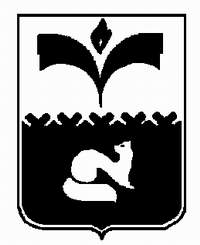 КОНТРОЛЬНО-СЧЕТНАЯ ПАЛАТА  ГОРОДА ПОКАЧИХанты-Мансийский автономный округ – Югра  ПРИКАЗ628661Ханты-Мансийский автономный округ – Югра  Тюменская область г. Покачи, ул. Мира, д.8/1                                        тел./факс: 7-34-39                                                                                                                                                                                                                               код города 34669                                                                                                                                                                                            Е: duma@admpokachi.ruот «_____» _________20__г.                                                                                        №_______О проведении экспертно-аналитического мероприятия	В соответствии с ____________________________________________________________________________________________________________________________на ______ год:(пункт плана работы контрольно-счетной палаты, иные основания для проведения контрольного мероприятия)1.Провести экспертно-аналитическое мероприятие «___________________________» в                                                                                                                       (наименование экспертно-аналитического мероприятия)срок с _____ по ____________ 20__года.                                                                                                              2.Представить на утверждение проект программы проведения экспертно-аналитического мероприятия до ______________ 20____ года.3.Оформить акт (ы) по результатам на объекте до _______________ 20____ года.4.Представить отчет по результатам контрольного мероприятия на рассмотрение и утверждение до_______________ 20____ года.5.Назначить ответственными исполнителями экспертно-аналитического  мероприятия:________________________________________________________________________________(имя, отчество, фамилия, должность участников экспертно-аналитического мероприятия)Руководителем экспертно-аналитического мероприятия назначить________________________________________________________________________________(имя, отчество, фамилия, должность)6.Разместить заключение об основных итогах экспертно-аналитического мероприятия в информации о деятельности КСП на официальном сайте Думы города Покачи www.dumapokachi.ru в разделе контрольная деятельность  и опубликовать в ежегодном отчете в газете «Покачевский вестник».	7.Контроль за выполнением распоряжения оставляю за собой (возложить на_______________________)(имя, отчество, фамилия, должность)Председатель  контрольно-счетной палаты Города Покачи                                                         личная подпись           инициалы, фамилия                                                 Приложение №2к СФК  «Проведение экспертно-аналитического мероприятия»от «20»января2014г.,приказ №____1___________ КОНТРОЛЬНО-СЧЕТНАЯ ПАЛАТА  ГОРОДА ПОКАЧИХанты-Мансийский автономный округ – Югра ЗАПРОС О ПРЕДОСТАВЛЕНИИ МАТЕРИАЛОВ, ДАННЫХ ИЛИ ИНФОРМАЦИИ628661Ханты-Мансийский автономный округ – Югра  Тюменская область г. Покачи, ул. Мира, д.8/1                                        тел./факс: 7-34-39                                                                                                                                                                                                                               код города 34669                                                                                                                                                                                            Е: duma@admpokachi.ruот «_____» __________20___г.                                                                              №_______			Должность руководителя проверяемого объектаИнициалы, фамилияУважаемый (ая) имя отчество!В соответствии с_____________________________________________________________________________________________________________________________________(пункт плана работы контрольно-счетной палаты города Покачи, иные основания для проведения экспертно-аналитического мероприятия)проводится экспертно-аналитическое мероприятие «_______________________________»(наименование экспертно-аналитического мероприятия)в ___________________________________________________________________________(наименование объекта контрольного мероприятия)В соответствии со статьями 14, 15 Федерального закона от 07.02.2011 № 6-ФЗ «Об общих принципах организации и деятельности контрольно-счетных органов субъектов Российской Федерации и муниципальных образований», пунктом 3 статьи 3 Положения о контрольно-счетной палате города Покачи, утвержденного решением Думы города Покачи от 27.03.2013 №20 (ред. от 20.12.2013), подпунктом 2 пункта 1 статьи 4 регламента контрольно-счетной палаты города Покачи, утвержденного приказом председателя КСП от 04.12.2013 № 35  прошу до «___»______________20___ года представить (поручить представить) _________________________________________________________(инициалы, фамилия, должность руководителя экспертно-аналитическкого мероприятия)следующие документы (материалы, данные или информацию):_____________________________________________________________________________(указываются наименования конкретных документов или формулируются вопросы, по которым необходимо представить соответствующую информацию)Председатель  контрольно-счетной палатыГорода Покачи                                                      личная подпись             инициалы, фамилия                                                 Приложение №3к СФК «Проведение экспертно-аналитического мероприятия»от « 20» января 2014г., приказ  №______1___________УТВЕРЖДАЮПредседатель контрольно-счетной палаты города Покачи______________________________(инициалы и фамилия)«___»__________________20__г.Программапроведения экспертно-аналитического мероприятия«___________________________________________________________________________»(наименование мероприятия в соответствии с планом работы  контрольно-счетной палаты)1. Основание для проведения мероприятия: _______________________________________2. Предмет мероприятия: _______________________________________________________3. Объекты мероприятия:3.1. _________________________________________________________________________;3.2. _________________________________________________________________________;4. Цели и вопросы мероприятия:4.1. Цель ____________________________________________________________________;Вопросы:4.1.1. _______________________________________________________________________;4.1.2. _______________________________________________________________________;4.2. Цель ____________________________________________________________________;Вопросы:4.2.1. _______________________________________________________________________;4.2.2. _______________________________________________________________________;5. Исследуемый период: _______________________________________________________6. Сроки проведения мероприятия с ____________ по ______________________________7. Состав ответственных исполнителейРуководитель мероприятия:____________________________________________________Исполнители мероприятия: ____________________________________________________8. Срок представления отчета о результатах экспертно-аналитического мероприятия на рассмотрение председателя контрольно-счетной палаты - «___» _____________ 20__ года.Специалист контрольно-счетнойпалаты                                                                                  (личная подпись)                     (инициалы, фамилия)(ответственный за проведение экспертно-аналитического мероприятия)Руководитель экспертно-аналитическогомероприятия(должность)                                         			(личная подпись)                       (инициалы, фамилия)Приложение №4к СФК «Проведение экспертно-аналитического мероприятия»от « 20 » января 2014г., приказ №_____1____________рабочий планпроведения экспертно-аналитического мероприятия«___________________________________________________________________________________________»(наименование мероприятия в соответствии с планом работы контрольно-счетной палаты)С рабочим планом ознакомлены: Приложение № 5к СФК  «Проведение экспертно-аналитического мероприятия»от « 20 » января 2014г., приказ №_____1____________КОНТРОЛЬНО-СЧЕТНАЯ ПАЛАТА  ГОРОДА ПОКАЧИХанты-Мансийский автономный округ – Югра 628661Ханты-Мансийский автономный округ – Югра  Тюменская область г. Покачи, ул. Мира, д.8/1                                        тел./факс: 7-34-39                                                                                                                                                                                                                               код города 34669                                                                                                                                                                                            Е: duma@admpokachi.ruот «_____» __________20___г.                                                                              №_______				                                                                                  Должность руководителя проверяемого объектаИнициалы, фамилияУважаемый (ая) имя отчество!Контрольно-счетная палата города Покачи уведомляет Вас, что в соответствии с пунктом _____ плана работы контрольно-счетной палатыв	20___году	в ___________________________________________(наименование объекта мероприятия)сотрудники контрольно-счетной палаты____________________________________________________________________________________________________________________________(должность, фамилия, имя, отчество сотрудников контрольно-счетной палаты)будут проводить экспертно-аналитическое мероприятие _______________________________                                                                                                                                (наименование мероприятия)Срок проведения экспертно-аналитического мероприятия с «___» ________ по «___» _______ 20__ года.В соответствии со статьей Положения о контрольно-счетной палате города Покачи, утвержденного решением Думы города Покачи от 27.03.2013 №20 (ред. от 20.12.2013),  прошу обеспечить необходимые условия для работы сотрудников контрольно-счетной палаты и подготовить необходимые документы и материалы по прилагаемым формам и перечню вопросов.Председатель  контрольно-счетной палаты города Покачи                                                      личная подпись             инициалы, фамилия                                                 Приложение №6к СФК «Проведение экспертно-аналитического мероприятия»от « 20 » января 2014г., приказ №_____1____________КОНТРОЛЬНО-СЧЕТНАЯ ПАЛАТА  ГОРОДА ПОКАЧИХанты-Мансийский автономный округ – Югра 628661Ханты-Мансийский автономный округ – Югра  Тюменская область г. Покачи, ул. Мира, д.8/1                                        тел./факс: 7-34-39                                                                                                                                                                                                                               код города 34669                                                                                                                                                                                            Е: duma@admpokachi.ruЗАКЛЮЧЕНИЕ на «____________________________________________________________»(наименование мероприятия в соответствии с распоряжением контрольно-счетной палаты)«_____» ________ 20____ года             		     				                 №____Председатель контрольно-счетной палаты Города Покачи 			  личная подпись              инициалы, фамилия                                                 				                  Готовил:(должность) 					( инициалы и фамилия)Приложение №7к  «Проведение экспертно-аналитического мероприятия»от « 20 » января 2014г., приказ №______1___________Утверждаю__________________председатель коетрольно-счетной палаты города ПокачиОТЧЕТо результатах экспертно-аналитического мероприятия «______________________________________________________________________________»(наименование мероприятия в соответствии с планом работы контрольно-счетной палаты)Основание для проведения мероприятия: ______________________________________Предмет мероприятия:______________________________________________________Цель (цели) мероприятия:____________________________________________________Объект (объекты) мероприятия:______________________________________________Исследуемый период:_______________________________________________________Сроки проведения мероприятия с _____ по _____Результаты мероприятия:1.________________________________________________________________________2.________________________________________________________________________Выводы:1.________________________________________________________________________2.________________________________________________________________________Предложения:1.________________________________________________________________________2.________________________________________________________________________Приложения:1.________________________________________________________________________2.________________________________________________________________________Руководитель контрольного мероприятия(должность)                                                                           (личная подпись)               (инициалы, фамилия)Специалистконтрольно-счетной палаты(ответственный за проведение                                           (личная подпись)                (инициалы, фамилия)экспертно-аналитического мероприятия)                                                                                                                                        Приложение №8к СФК «Проведение экспертно-аналитического мероприятия»от « 20 » января 2014г., приказ №_____1___________КОНТРОЛЬНО-СЧЕТНАЯ ПАЛАТА  ГОРОДА ПОКАЧИХанты-Мансийский автономный округ – Югра 628661Ханты-Мансийский автономный округ – Югра  Тюменская область г. Покачи, ул. Мира, д.8/1                                        тел./факс: 7-34-39                                                                                                                                                                                                                               код города 34669                                                                                                                                                                                            Е: duma@admpokachi.ruот «_____» __________20___г.                                                                                      №_______			                                                                                              Должность руководителя проверяемого объектаИнициалы, фамилияУважаемый (ая) имя отчество!В соответствии с планом работы контрольно-счетной палаты на 20__ год проведено экспертно-аналитическое мероприятие «___________________________».В ходе экспертно-аналитического мероприятия установлено следующее ______________________________________________________________________________________Председателем контрольно-счетной палаты города Покачи утвержден отчет о результатах экспертно-аналитического мероприятия.О результатах рассмотрения письма просьба проинформировать контрольно-счетную палату  города Покачис (при соответствующем решении председателя КСП).Председатель  контрольно-счетной палаты Города Покачи                                                      личная подпись             инициалы, фамилия                                                 Приложение №9к СФК «Проведение экспертно-аналитического мероприятия»от « 20 » января2014г., приказ №_______1__________Переченьзаконов и нормативных правовых актов Российской Федерации,Ханты-Мансийского автономного округа – Югры, муниципального образования город Покачи(в случае необходимости)Объекты мероприятия(из программы)Вопросы мероприятия(из программы)Содержание работы(перечень аналитических процедур)ИсполнителиСрокиСрокиОбъекты мероприятия(из программы)Вопросы мероприятия(из программы)Содержание работы(перечень аналитических процедур)Исполнителиначала работыокончанияработы1.а)б)2.а)б)Руководитель мероприятия                  (должность)(личная подпись)                                                                                                ( инициалы и фамилия)Исполнители мероприятия               (должности)(личная подпись)                                                                                              ( инициалы и фамилия)Приложения:Программа проведения экспертно-аналитического мероприятия (при необходимости копия или выписка) на ___ л. в 1 экз.Перечень документов и вопросов на __ л. в 1 экз. (при необходимости)Формы на ___ л. в 1 экз. (при необходимости)Приложение: Отчет о результатах экспертно-аналитического мероприятия (при соответствующем решении председателя КСП) на _ л. в 1 экз.N 
п/пНазвание законов и иных нормативных правовых актов          
с указанием даты и номера акта12